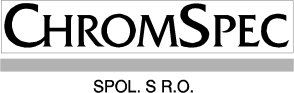 Základní konfigurace:Celkem bez DPH:	387 500,00Speciální sleva pro Technickou univerzitu v Liberci XXXXXXXXXXXX: : 	5,0 %	-19 375,00Celkem bez DPH:	368 125,00Sleva při objednání do 30.11.2023: 	5,0 %	-18 406,00Celkem bez DPH:	 	349 719,00Sazba DPH: 	21 %	73441,00Celkem v Kč, místo určení, včetně DPH:	423 160,00CENOVÁ NABÍDKACENOVÁ NABÍDKAPlachty 2,  634 00 BrnoTel: XXXXXXXXXXXFax: XXXXXXXXXXTechnická univerzita v LiberciTechnická univerzita v LiberciXXXXXXXXXXXXXXXXXXXXXXXXXXXXXXXXXXXXXXXXXXXXXStudentská 2461 17 LiberecČ. nabídky:B230926UV1Platí do:30.11.2023Datum:26.9.2023Spektrofotometr SPECORD 250 PlusSPECORD 250, dvoupaprskový skenovací UV-VIS spektrofotometr ovládaný externím PC pro nejnáročnější aplikace včetně měření opticky hustých suspenzí a zakalených vzorků. Přístroj je vybavený polovodičovými detektory s thermoelektrickým chlazením pro zvýšení stability přístroje a speciální pozicí pro zakalené vzorky eliminující vliv rozptylu světla na částicích. Vestavěný holmiový filtr pro automatickou kalibraci nastavení vlnových délek.Standardní výstupy USB zajišťují spojení s PC.Vysoce světelný dvojitý monochromátor, konkávní holografická mřížka a optika s asférickými prvky pokrytá vrstvou SiO2 dlouhodobě zajišťuje vysokou průchodnost energie, vysoký poměr signálu k šumu, extrémně nízkou úroveň rozptýleného světla, extrémně přesné výsledky, rychlé měřící časy, nízké detekční limity a linearitu do vysokých absorbancí. Přístroj je osazen vysoce kvalitní optikou Zeiss. Stabilitu přístroje umocňuje dvouplášťové uspořádání krytu přístroje a litý aluminiový podstavcec.Přístroj umožňuje použití speciálních držáků, termostatování, vláknové optiky, integrační sféru a dalšího příslušenství. Přístroj je navržen a vyroben podle standardů CE a DIN EN ISO 9001 : 2001. Každý systém je dodán s certifikátem kalibrace.Možnost výměny měřícího a referenčního paprsku.SPECORD 250, dvoupaprskový skenovací UV-VIS spektrofotometr ovládaný externím PC pro nejnáročnější aplikace včetně měření opticky hustých suspenzí a zakalených vzorků. Přístroj je vybavený polovodičovými detektory s thermoelektrickým chlazením pro zvýšení stability přístroje a speciální pozicí pro zakalené vzorky eliminující vliv rozptylu světla na částicích. Vestavěný holmiový filtr pro automatickou kalibraci nastavení vlnových délek.Standardní výstupy USB zajišťují spojení s PC.Vysoce světelný dvojitý monochromátor, konkávní holografická mřížka a optika s asférickými prvky pokrytá vrstvou SiO2 dlouhodobě zajišťuje vysokou průchodnost energie, vysoký poměr signálu k šumu, extrémně nízkou úroveň rozptýleného světla, extrémně přesné výsledky, rychlé měřící časy, nízké detekční limity a linearitu do vysokých absorbancí. Přístroj je osazen vysoce kvalitní optikou Zeiss. Stabilitu přístroje umocňuje dvouplášťové uspořádání krytu přístroje a litý aluminiový podstavcec.Přístroj umožňuje použití speciálních držáků, termostatování, vláknové optiky, integrační sféru a dalšího příslušenství. Přístroj je navržen a vyroben podle standardů CE a DIN EN ISO 9001 : 2001. Každý systém je dodán s certifikátem kalibrace.Možnost výměny měřícího a referenčního paprsku.Aspect UV - program pro ovládání spektrofotometrů SPECORD Plus a pro zpracování a presentaci naměřených údajů pracující pod MS-Windows. Umožňuje měření absorbance, absorbance při více vlnových délkách, snímání spekter látek, časových závislostí, koncentrace s automatickou konstrukcí kalibračních křivek, měření barevnosti, měření povrchů látek, měření tlošťky vrstev (Film Thickness Measurement) metody pro stanovení čistoty a koncentrace DNA, RNA a proteinů, metody pro analýzu vod s využitím testů MERCK, Hach atd., metody pro analýzu cukrů atd.. Pro měření spekter lze využít automatického vyhledávání maxima, derivace a korekce základny maxima. Porovnávání spekter jejich přeložením v jednom grafu a matematické operace se spektry.Zobrazovací a tiskový modul umožňuje tištění protokolů s automaticky kótovanými maximy spekter i popisy grafů zadanými uživatelem. Stanovení koncentrace s přepočtem s využitím faktoru, jednobodovou kalibrací a standardní vícebodovou kalibrací.Color Measurement - Modul měření barevnosti vyhodnocuje transmitanční spektra transparentních pevných nebo kapalných vzorků a reflektanční spektra netransparentních pevných nebo práškových vzorků. Modul jako výsledek kolorimetrických výpočtů umožňuje vyjádřit Barevné souřadnice: Trichromatické hodnoty pro: X, Y, Z a Barevné souřadnice: x a y, Barevné prostory: CIELAB a CIELuv s odvozenými veličinami světlost, sytost, odstín a saturace. Barevné souřadnice lze vypočítat při zorném poli 2 ° a 10 ° a pro CIE pro osvětlení typu A, C a D65.Dále je možné vypočítat index bělosti a žlutosti podle STM E313-67 a index barev pro transparentní roztoky (Platinum kobaltová stupnice podle DIN ISO 6271).Pro správu metod a naměřených údajů využívá technologii databází a funkci revizní stopy "audit trail". Výsledky lze exportovat do dalších programů a přenášet počítačovou sítí.Funkce Quick - Start pro nejčastější měření.Aspect UV - program pro ovládání spektrofotometrů SPECORD Plus a pro zpracování a presentaci naměřených údajů pracující pod MS-Windows. Umožňuje měření absorbance, absorbance při více vlnových délkách, snímání spekter látek, časových závislostí, koncentrace s automatickou konstrukcí kalibračních křivek, měření barevnosti, měření povrchů látek, měření tlošťky vrstev (Film Thickness Measurement) metody pro stanovení čistoty a koncentrace DNA, RNA a proteinů, metody pro analýzu vod s využitím testů MERCK, Hach atd., metody pro analýzu cukrů atd.. Pro měření spekter lze využít automatického vyhledávání maxima, derivace a korekce základny maxima. Porovnávání spekter jejich přeložením v jednom grafu a matematické operace se spektry.Zobrazovací a tiskový modul umožňuje tištění protokolů s automaticky kótovanými maximy spekter i popisy grafů zadanými uživatelem. Stanovení koncentrace s přepočtem s využitím faktoru, jednobodovou kalibrací a standardní vícebodovou kalibrací.Color Measurement - Modul měření barevnosti vyhodnocuje transmitanční spektra transparentních pevných nebo kapalných vzorků a reflektanční spektra netransparentních pevných nebo práškových vzorků. Modul jako výsledek kolorimetrických výpočtů umožňuje vyjádřit Barevné souřadnice: Trichromatické hodnoty pro: X, Y, Z a Barevné souřadnice: x a y, Barevné prostory: CIELAB a CIELuv s odvozenými veličinami světlost, sytost, odstín a saturace. Barevné souřadnice lze vypočítat při zorném poli 2 ° a 10 ° a pro CIE pro osvětlení typu A, C a D65.Dále je možné vypočítat index bělosti a žlutosti podle STM E313-67 a index barev pro transparentní roztoky (Platinum kobaltová stupnice podle DIN ISO 6271).Pro správu metod a naměřených údajů využívá technologii databází a funkci revizní stopy "audit trail". Výsledky lze exportovat do dalších programů a přenášet počítačovou sítí.Funkce Quick - Start pro nejčastější měření.Pol.Objednací číslo a popisPoč.Jednotková cenaCelková cena1823-020P-2SPECORD 250 Plus BUdouble monochromator, straylight reduced, double beam, 5 variable slit widthsVlnový rozsah:	190 - 1100 nmŠířka štěrbiny:	nastavitelná 0.2/0.5/1/2/4 nm Přesnost vlnových délek:	< +/- 0.1 nm Opakovatelnost vlnových délek: < +/- 0.05 nm Fotometrický rozsah:		+/- 4ARozsah převodníku		+/- 8A Fotometrická přesnost:	+/- 0.0005A @ 1AFotometrická opakovatelnost: +/- 0.0005A @ 1A Stray light:	< 0.008%T @ 220nmStabilita:	< 0.00015Napájení:	230VRozměry:	680 x 620 x 240mmHmotnost:	18 kg1XXXXXXXXXXXXXXXXXXXX2820-60068-2UVXAspect UVSoftware pro řízení spektrofotometru, sběr dat a jejich vyhodnocení.Propojovací kabel. Návod v češtině. Česká verze software.Vyžaduje PC.1XXXXXXXXXXXXX3Doprava, instalace a zaškolení obsluhy v místě instalace.1XXXXXXXXPRODEJNÍ A SERVISNÍ PODMÍNKY.V ceně je zahrnuto :Instalace včetně počátečního seznámení s obsluhou přístroje24 měsíční záruka na materiál a práci.Servisní prohlídka a testy specifikací před ukončením záruční doby.-Záruka na optické součásti Zeiss přístroje 10 let.Záruční i pozáruční servis je zajištěn vlastními servisními techniky vyškolenými přímo ve výrobním závodě a tento poskytovaný servis je jako jediný v ČR autorizován výrobcem.Dodací podmínky :Dodávka do 2 měsíců ode dne obdržení závazné objednávky respektive podpisu kupní smlouvy.Platební podmínky :a) Platba dle zvláštní dohody.- Daň z přidané hodnoty bude fakturována dle zákona o DPH.Zastoupení a servis v ČR : CHROMSPEC spol s r.o.,Zapsána v obchodním rejstříku vedeném Městským soudem v Praze, oddíl C, vložka 5418IČO: 44794053   DIČ: 005 - 44794053Banka: XXXXXXXXXXXXXXXXXXXXXXXXXXXXXXXXXXXXXXXXXXXXSídlo:Jindřicha Plachty 28,150 00 Praha 5, tel.:XXXXXXXXXXXX, fax:XXXXXXXXXXXRegistrované pobočky:252 10  Mníšek pod Brdy, Lhotecká 594,tel.:XXXXXXXXXX, fax:XXXXXXXXXX634 00 Brno, Plachty 2 tel.:XXXXXXXXX, fax:XXXXXXXXXe-mail: XXXXXXXXXXXXXXXXXXXXXXXXXXXXXXXXXXXXXNabídku vypracoval:	.......................................XXXXXXXXXXXXXXXXXXX, CHROMSPEC spol. s r.o.